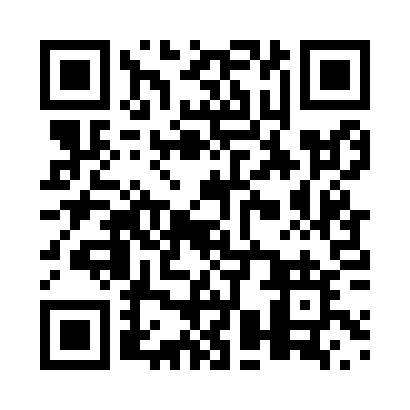 Prayer times for Debert Lake, Nova Scotia, CanadaWed 1 May 2024 - Fri 31 May 2024High Latitude Method: Angle Based RulePrayer Calculation Method: Islamic Society of North AmericaAsar Calculation Method: HanafiPrayer times provided by https://www.salahtimes.comDateDayFajrSunriseDhuhrAsrMaghribIsha1Wed4:256:011:116:128:229:582Thu4:235:591:116:138:2310:003Fri4:215:581:116:138:2410:014Sat4:195:571:116:148:2510:035Sun4:175:551:116:158:2710:056Mon4:155:541:106:168:2810:077Tue4:135:521:106:168:2910:098Wed4:115:511:106:178:3010:119Thu4:095:501:106:188:3210:1210Fri4:075:481:106:198:3310:1411Sat4:055:471:106:198:3410:1612Sun4:045:461:106:208:3510:1813Mon4:025:451:106:218:3610:2014Tue4:005:431:106:218:3810:2115Wed3:585:421:106:228:3910:2316Thu3:565:411:106:238:4010:2517Fri3:555:401:106:238:4110:2718Sat3:535:391:106:248:4210:2919Sun3:515:381:106:258:4310:3020Mon3:505:371:106:258:4410:3221Tue3:485:361:116:268:4510:3422Wed3:475:351:116:278:4710:3523Thu3:455:341:116:278:4810:3724Fri3:445:331:116:288:4910:3925Sat3:425:331:116:298:5010:4026Sun3:415:321:116:298:5110:4227Mon3:405:311:116:308:5210:4328Tue3:385:301:116:308:5310:4529Wed3:375:301:116:318:5310:4730Thu3:365:291:126:328:5410:4831Fri3:355:281:126:328:5510:49